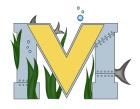 			PROJECT #2 PROPOSALName(s):  Brianna MullinProject: Touch Interactive Music PaintingsPart A:  Brainstorming...describe your project idea(s)Touch sensitive Musical interactive painting. When you touch certain parts of the painting there will be music. It can sound like a piano, guitar, or any instrument or sound you want.  List your learning objectives         For this project I would lean how to solder and I would learn how to use Arduino, or makey makey. State the goal(s) of your project        The goals of this project is to be able to successfully create a touch inter active painting. my goal is to be able to learn how to solder, and to program the sounds to make the painting have sound.Part B:  Electronic Resources…List active hyperlinks to any relevant online resourceshttp://www.instructables.com/id/Touch-Sensitive-Musical-Painting/http://www.instructables.com/id/Step-1-Interactive-Painting/Part C:  Planning…Materials list [NOTE: if we do not have it, include link to purchase from Amazon.ca]Wooden canvasElectromagnetic shielding paintconductive paints https://www.amazon.ca/s/ref=nb_sb_noss/135-6081336-7704903?url=search-alias%3Daps&field-keywords=conductive+paint  https://www.bareconductive.com/shop/Bare conductive Paintsacrylic paintsArduinocircuit playground Nailshammersolder iron Makey Makeycopper tapeDesigns…Include any sketches/pictures and/or links to videoshttps://vimeo.com/74969550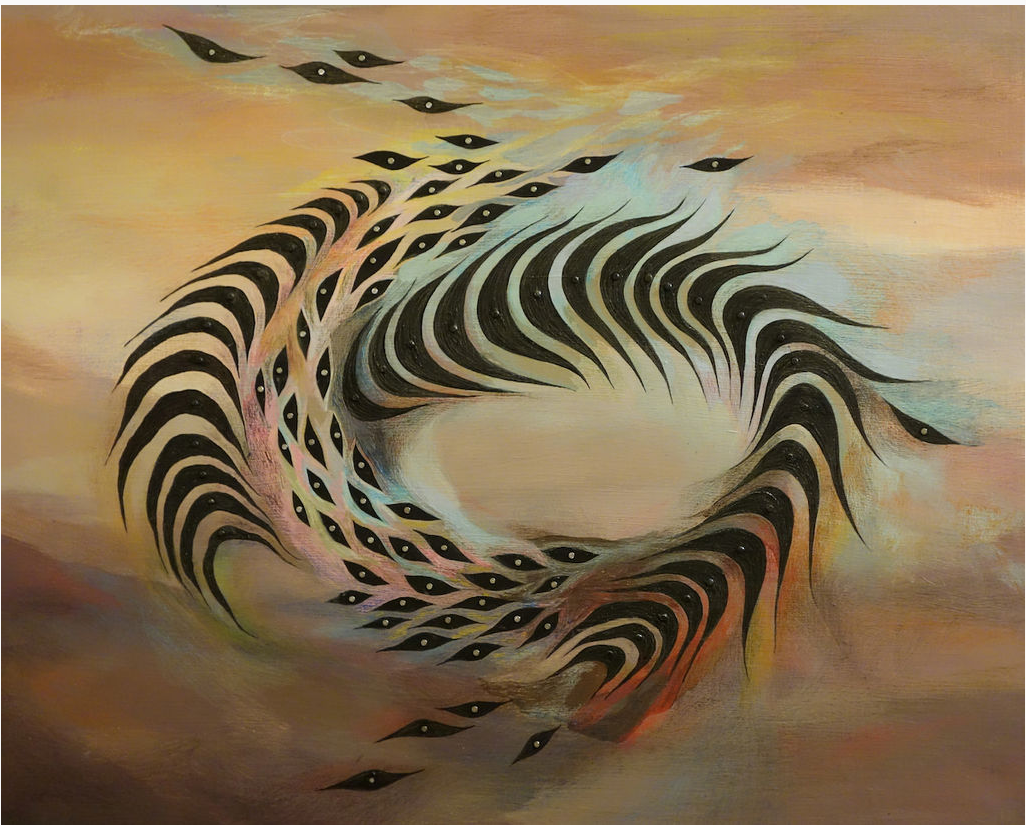 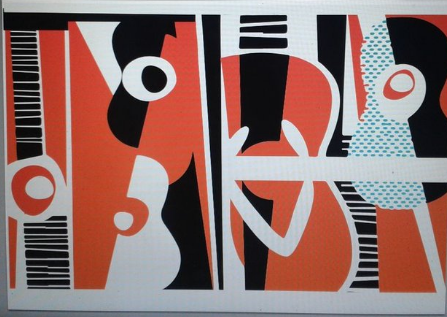 